Требования к оформлению социального проектаОбъем не более 15 страниц машинописного текста. Шрифт Times New Roman - 14 кегель, 1,5 интервал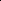 Титульный лист: наименование образовательного учреждения, тема проекта, возраст обучающихся, ФИО авторов, город (населенный пункт), годПояснительная записка:Проблема (актуальность);Цели и задачи проекта, в соответствии с конкретными условиями ОУ и социума;Сроки реализации проекта;Координаторы проекта;Участники проекта;Социальные партнеры проекта;Ресурсное обеспечение проекта.Рабочий план-график проектаПриложение:а) Положения о мероприятиях, сценарии мероприятий и т.п.;б) Описание педагогических технологий;в) Фотографии мероприятий;г) Публикация в СМИ;д) Электронная презентация проекта.№ п/пНазвание и содержание деятельностиСрокиОтветственный